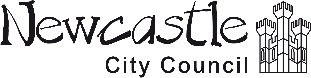 Annual SEN Report – year? Evaluating the Effectiveness of School A’s Provision for Pupils with SENDThe Annual SEN Report should be read in consultation with the SEN Information Report, the SEND Policy and the Accessibility Plan. This report should be written with the audience in mind i.e. parents/carers’ This report reflects how school has used SEN funding to meet pupils’ needs. Context:SEN profile of the schoolPrimary needAdditional provision (ARP)% of SEN compared to national (more or less than national average- size of school may identify individual pupils if % are detailed)Data:As a minimum include a statement which gives information of attainment and progress for pupils with SEN at the end of EYFS, KS1, KS2, KS4, KS5(You may choose to link to a Headline Data Summary)Attendance information for pupils with SENDExclusionsEngagement in clubsExtra-curricular activitiesSchool councilOutcome of interventionsNext steps: What will you do next after evaluating the above?Staff Training and Expertise:Add a log of CPD for any staff linked to SENNext steps:Working with Outside AgenciesInclude work with other professionals and the impact on attainment, progress, pupil involvement etcNext Steps:Pupils Views:Include how you have obtained these and detail any recommendations or suggestions from pupils which you are acting upon and/or add quotes from pupils.Pupil reviewsSchool CouncilPupil questionnairesNext Steps:Parents/Carers’ Views:Include how you have obtained these and detail any recommendations or suggestions from parents and carers which you are acting upon and/or add quotes from parents.Parents eveningsParent reviewsParent questionnairesCoffee mornings/afternoonsNext steps:What OFSTED says…Reference to SEND/Inclusion if applicableLink to Local OfferDate: